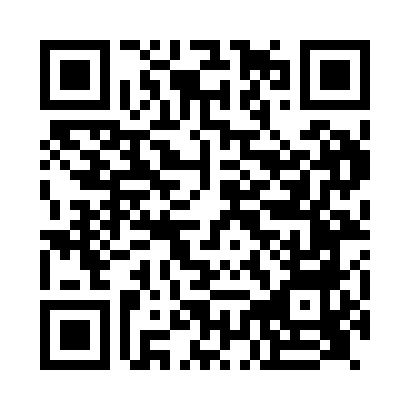 Prayer times for Castle Camps, Cambridgeshire, UKWed 1 May 2024 - Fri 31 May 2024High Latitude Method: Angle Based RulePrayer Calculation Method: Islamic Society of North AmericaAsar Calculation Method: HanafiPrayer times provided by https://www.salahtimes.comDateDayFajrSunriseDhuhrAsrMaghribIsha1Wed3:295:2812:566:038:2410:242Thu3:265:2612:556:048:2610:273Fri3:235:2412:556:058:2810:304Sat3:205:2212:556:068:2910:335Sun3:175:2012:556:078:3110:366Mon3:135:1912:556:088:3310:387Tue3:105:1712:556:098:3410:418Wed3:075:1512:556:108:3610:449Thu3:045:1312:556:118:3710:4610Fri3:045:1212:556:128:3910:4711Sat3:035:1012:556:138:4110:4812Sun3:025:0812:556:148:4210:4913Mon3:015:0712:556:158:4410:5014Tue3:005:0512:556:168:4510:5015Wed3:005:0412:556:178:4710:5116Thu2:595:0212:556:188:4810:5217Fri2:585:0112:556:198:5010:5318Sat2:574:5912:556:208:5110:5319Sun2:574:5812:556:218:5310:5420Mon2:564:5712:556:218:5410:5521Tue2:554:5512:556:228:5610:5622Wed2:554:5412:556:238:5710:5623Thu2:544:5312:556:248:5810:5724Fri2:544:5212:556:259:0010:5825Sat2:534:5112:566:259:0110:5826Sun2:534:4912:566:269:0210:5927Mon2:524:4812:566:279:0411:0028Tue2:524:4712:566:289:0511:0129Wed2:514:4612:566:289:0611:0130Thu2:514:4612:566:299:0711:0231Fri2:514:4512:566:309:0811:03